BEAR VALLEY SPRINGS ASSOCIATION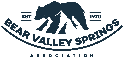 29541 ROLLING OAK DRIVE * TEHACHAPI, CA * 93561(661) 821-5537 * FAX (661) 821-5406 APPLICATION FOR USE PRIVILEGE CARDSTract/Lot: __________ - __________		Date Purchased: ____________Property Street Address: ___________________________________________________List all other properties owned by this owner (tract/lot)):______________________________Name(s) of Owner(s) as shown on Deed:If more than one person owns the property all the owners constitute a single Membership. The Membership may designate members of a single family living together, who may use the Community Facilities and to whom Use Privilege Cards will be issued.________________2) ____________________ 3) __________________List each person entitled to a “Use Privilege Card”. Cards may be issued to: One Family Residing Together who may use the Community Facilities:Family: Defined as an individual or two or more individuals related by blood, marriage or legal adoption, or a group of individuals living together as a single housekeeping unit on a permanent basis, and all having equal access to all areas of the lot or condominium. Children: Children under 9 years of age should NOT be listed since the Association requires an adult member accompany them while using the facilities. The minor children of parents who are divorced or separated and who have been awarded joint custody of the children by court order are deemed to reside with each parent. Legal Entities: Corporations, partnerships, and other legal entities may name the members of a single family residing together, who are entitled to a card.Owners of Two or More Properties: An individual or a husband & wife who own two or more lots or condominium may designate, for each lot or condominium owned, one single family related to the owners by blood or marriage, residing together, who may use the Common Areas and Community Facilities. Photo Identification  and Address Verification required for anyone requesting a card over 18.Telephone: Home: _________________ Work/Cell: ________________E-mail:________________________Use of the Community Facilities is limited to persons qualifying for Use Privilege Cards or Guest Passes. The Association shall require production of your card prior to the use of any facility. Please carry your card with you at all times when using the facilities. (Initial)________Upon sale, exchange, or transfer of a Member’s lot or condominium, the Member must surrender to the Association the Use Privilege Cards outstanding on that property. The Association may impose a fee in accordance with the BVSA Fee Schedule for each card issued with respect to the Member’s property, which is not returned to the Association. This fee may be collected through the sale, exchange or transfer escrow or any other means provided by law. (Initial)________I/We understand that my/our use of the common areas and community facilities shall at all times be subject to all the applicable terms of all Association governing documents. I acknowledge that the C&R’s, BVSA Rules, and ECC Rules are available at bvsa.org or hard copies are available at the BVSA office. I/we agree to abide by all of these governing documents. (Initial) _______Signature of Owner(s):______________________  ___________________ Date: _________Full NameRelationshipYear of Birth(Children under 18 only)1)2)3)4)5)6)